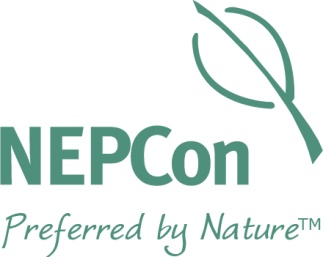 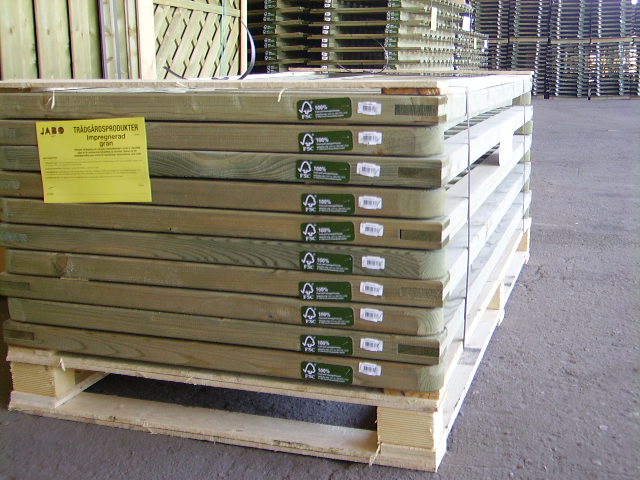 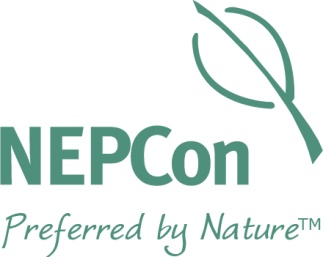 Как пользоваться данным документомВы можете использовать этот документ в качестве образца для разработки и структурирования процедур цепочки поставок FSC для вашей компании.  Пожалуйста, обратите внимание, что это общий, вымышленный пример, и что вам необходимо разработать свои собственные процедуры, специально адаптированные к вашей компании и области действия вашей сертификации.Пожалуйста, обратите внимание, по всему тексту документа используется следующий элемент:Ссылки на конкретный пункт применимого стандарта FSC даются в круглых скобках. Это поможет вам перейти непосредственно к соответствующей части стандарта цепочки поставок и выяснить, почему определенные разделы или элементы были включены в процедуры.  СодержаниеПроцедуры по цепи поставок FSC (1.1 b)Для ООО «Компания»Введение в руководство по процедурамС целью обеспечения соблюдения всех применимых требований FSC ООО «Компания» разработала данное руководство по цепочке поставок (CoC). Данное руководство основано на стандарте FSC по цепочке поставок FSC-STD-40-004, версия 3-0, и включает все применимые требования данного стандарта. Заведующий производством является ответственным за ведение и надлежащее применение данного руководства (1.1 a).Данное руководство подготовлено для того, чтобы помочь нашим сотрудникам:контролировать поток материалов в процессе приемки, переработки, упаковки и отгрузки с целью соблюдения всех применимых требований FSC; иобеспечить соблюдение требований стандарта FSC по цепочке поставок FSC-STD-40-004 (Версия 3-0).  Основные сведения о компанииООО «Компания» была основана в 2001 году и является компанией среднего размера по производству мебели. Общий оборот компании в 2011 году составил 2,4 млн евро. У нас работает около 50 штатных сотрудников.   Наши производственные объекты включают в себя склад сырья, сушильные камеры, пилораму, строгальный цех и склад готовой продукции. Более подробная информация о компании доступна в нашем последнем годовом отчете.  Обязанности (1.1)Лицом, несущим общую ответственность и обладающим полномочиями по соблюдению всех применимых требований FSC, является заведующий производством (1.1 a). Заведующий производством также несет ответственность за внедрение и поддержание в актуальном состоянии документированных процедур, охватывающих сертификационные требования, применимые к области действия сертификата ООО «Компания» (1.1 b); а также за обеспечение приверженности организации ценностям FSC путем подписания самодекларации (Приложение 1) (1.3).    Обязанности для каждой отдельной области указаны в каждой части процедур (1.1 c). Обязанности также кратко изложены в таблице ниже: Таблица 1. Обязанности персонала  Примечание: Лицо, несущее общую ответственность, также несет ответственность за любые другие области, не указанные в данной таблице.Обучение (1.1)В нашей компании обучение, связанное с FSC, актуально для всех штатных сотрудников. Обучение, охватывающее всю систему цепочки поставок и основанное на данном руководстве, проводится для всех сотрудников. Первоначальное обучение проводится до проведения первоначальной оценки, а дополнительное краткое обучение проводится один раз в год, после получения результатов внешнего аудита FSC (Приложение 2). Новые сотрудники должны быть лично ознакомлены с этим руководством, прежде чем они начнут работать с ООО «Компания». Заведующий производством несет ответственность за применение процедуры  по обучению (1.1 d).Дата проведения обучения, список участников и краткий обзор рассматриваемых тем будут документироваться для каждого курса обучения. Факт обучения новых сотрудников документируется подписью сотрудника и датой обучения на отдельном листе инструктажа персонала (1.1 e).Записи (1.1)Чтобы мы могли эффективно контролировать систему цепочки поставок, мы ведем записи, которые включают все этапы и элементы нашей системы цепочки поставок. Записи могут быть доступны в цифровом виде или в бумажном виде в ООО «Компания». Минимальное время хранения для всех записей составляет пять (5) лет.  (1.1 e).Таблица 2.  Краткие сведения о записях ООО «Компания», относящихся к области действия нашего FSC сертификата:Охрана труда и техника безопасности (1.4)Зав. производством несет ответственность за охрану труда и технику безопасности в ООО «Компания».ООО «Компания» разработала процедуры, обеспечивающие соблюдение требований охраны труда и техники безопасности. Бумажная копия хранится в офисе зав. производством, а также размещена на доске объявлений.  ООО «Компания» план обучения, охватывающий вопросы охраны труда и техники безопасности. Все новые работники проходят обучение в соответствии политикой компании по охране труда и техники безопасности в рамках вводного обучения, а также по мере необходимости проводится дополнительное обучение. Записи об обучении хранятся не менее пяти (5) лет.  Процедура рассмотрения жалоб (1.5)ООО «Компания» должна обеспечить, что полученные жалобы о выполнении организацией требований, применимых к области действия нашего сертификата цепочки поставок, рассматриваются надлежащим образом, включая следующее:   направляется подтверждение получения жалобы ее заявителю в течение двух (2) недель с момента получения жалобы;жалоба изучается, и уточняется предлагаемый порядок действий по факту жалобы в течение трех (3) месяцев. Если для проведения расследования требуется больше времени, необходимо направить соответствующее уведомление заявителю жалобы и органу по сертификации ООО «Компания»;предпринимаются соответствующие действия в ответ на жалобу и в отношении любых недостатков, обнаруженных в процессах, влияющих на выполнение требований сертификации;  направляется уведомление заявителю жалобы и нашему органу по сертификации после того, как жалоба была успешно решена и закрыта.  Несоответствующая продукция (1.6)Цель данной процедуры: Обеспечить правильное обращение с несоответствующей продукцией.Определение несоответствующей продукции: Продукт или материал, маркированные товарными знаками FSC или зарегистрированные или проданные с заявлением FSC, в отношении которых организация не может продемонстрировать, что они соответствуют требованиям приемлемости FSC для использования заявлений и/ или этикеток FSC на продукции.План действий В случае выявления несоответствующей продукции на складе или на производственных объектах мы предпримем следующие действия: Незамедлительно удалим все заявления FSC, размещенные на продукции.Зарегистрируем продукцию как несертифицированную.Незамедлительно остановим все продажи несоответствующей продукции, содержащей заявления FSC. В случае если несоответствующая продукция была продана с заявлением FSC (т. е. несоответствующая продукция была выявлена после продажи и доставки), мы предпримем следующие действия:В течение пяти (5) рабочих дней с момента выявления несоответствующей продукции уведомим наш орган по сертификации и всех непосредственно затронутых клиентов в письменной форме и сохраним записи об этом уведомлении;  Уведомим наш орган по сертификации о данном действии.Как только будут предприняты первоочередные действия, описанные выше, мы предпримем следующие действия: Проанализируем причины появления несоответствующей продукции.Предпримем соответствующие меры по предотвращению её повторного появления.Свяжемся с нашим органом по сертификации для того, чтобы наш орган по сертификации подтвердил правильность действий, предпринятых для исправления несоответствия.  

Проверка сделок (1.7)Мы будем поддерживать проведение проверки сделок нашим органом по сертификации и Организацией по аккредитации (Accreditation Services International, ASI) путем предоставления данных по сделкам FSC по запросу органа по сертификации.   Закупка материалов (Раздел 2 стандарта)Зав. производством несет ответственность за закупку сырья, проверку срока и области действия сертификата FSC поставщика, а также за проверку документации, связанной с закупкой (1.1 c).ООО «Компания» производит закупку материала для производства FSC продукции со следующими заявлениями (2.4):FSC 100%FSC Mix Credit*	Приведенный выше текст в рамке не является частью процедур, а скорее является пояснительным материалом, чтобы помочь в понимании требований стандарта и FSC.  ООО «Компания» для своего FSC производства использует только те категории, которые отмечены ** (выше).Сырье заказывается исходя из расчетной потребности в материале, который может быть извлечен из договоров купли-продажи. Менеджер по продажам, который готовит договоры купли-продажи в Excel, ставит отметку «FSC сертифицированный» в поле для комментариев, если покупатель хочет, чтобы материал был FSC сертифицированный.Менеджер по закупкам отвечает за подготовку заказа на закупку сырья. Если нужен сертифицированный материал, в заказе на закупку ставится следующая отметка: «Заказываемый материал должен быть FSC 100% или FSC Mix Credit» (2.4).  Перед подготовкой заказа на закупку, и, кроме того, на регулярной основе каждые три месяца, менеджер по закупкам с помощью базы данных FSC (http://info.fsc.org/) должен подтвердить, что поставщик имеет действующий сертификат FSC. Необходимо также проверить, что поставщик имеет право продавать тип заказываемого материала (область действия сертификата можно проверить с помощью информации в разделе «Продукция») (2.2). Менеджер по закупкам хранит скриншот базы данных FSC с указанием даты и времени в качестве доказательства того, что проверка была проведена. (В качестве альтернативы можно использовать Онлайн платформу заявлений FSC FSC’s Online Claims Platform (OCP), которая автоматически информирует ООО «Компания» об изменениях в сертификатах поставщиков).  Менеджер по закупкам вносит всех поставщиков сырья в нашу бухгалтерскую программу. С помощью бухгалтерской программы можно отфильтровать поставщиков сертифицированного материала. Программа также показывает тип поставляемой продукции (например, пиловочник), количество, заявление FSC (в нашем случае FSC 100% или FSC Mix Credit), а также код сертификата FSC поставщика (2.1).   Дежурный мастер несет ответственность за получение материала и проверку надлежащей информации в соответствующей документации на поставку, включая накладные на закупку. Зав. производством отвечает за внесение правильных объемов полученного материала в раздел «запас сырья» в бухгалтерской программе, а также за проверку закупочной документации, такой как счета-фактуры по закупкам и их соответствие товарно-транспортной документации (1.1 c).Пиломатериалы доставляются на наши склады грузовиками и принимаются мастером. Когда материал должен быть доставлен как сертифицированный, мастер должен проверить следующее (2.3):Категория материала указана в товарно-транспортной документации как FSC 100% или FSC Mix Credit.В товарно-транспортную документацию включен правильный регистрационный код поставщика (Например, NC-COC-123456). (Правильность кодов поставщиков можно проверить в перечне сертифицированных поставщиков, который ведется в бухгалтерской программе, см. Таблицу 2 выше).  Количество и тип поставляемого материала соответствует заказу на закупку сырья и информации в товарно-транспортной документации.  Если ясно, что материал сертифицирован и соответствует заказанному материалу (т. е. пункты 10.8.1–10.8.3 выше выполнены), то мастер проследит за выгрузкой материала в зону хранения пиломатериалов, и прикрепит наклейку с буквами «FSC» ко всем сертифицированным поддонам, чтобы сертифицированный материал был четко различим как при получении, так и при производстве. Мы не разделяем  материалы FSC 100% и FSC Mix Credit, поскольку используем самое «низкое» заявление  FSC Mix Credit (3.1, 5.9, 8.3).  Если какое-либо из условий пункта 8.3 не выполнено, материал не может быть принят как сертифицированный и не маркируется внешними этикетками FSC. Если поставщик промаркировал данный материал как сертифицированный, такая маркировка, следовательно, должна быть также удалена во избежание путаницы (3.1).  В конце каждого дня мастер относит товарно-транспортную документацию, включая накладные на закупку, в офис, где зав. производством вносит информацию о полученном материале в раздел «запас сырья» в бухгалтерской программе. После получения счета-фактуры на закупку зав. производством проверяет, чтобы в этом счете-фактуре была указана та же информация, которая перечислена в пунктах 10.8.1 и 10.8.2. В случае отсутствия какой-либо информации, материал не может использоваться как сертифицированный, и соответствующие корректировки должны быть выполнены физически на поддонах с материалом и в бухгалтерской программе.Обращение с материалами и применение переводной системы (разделы 3 и 8 стандарта)ООО «Компания» использует переводную систему для производства FSC сертифицированной продукции. Для всех FSC сертифицированных материалов, используемых для FSC производства, мы применяем физическое или временное разделение от несертифицированного материала при получении, переработке, упаковке и отгрузке.Зав. производством, который готовит производственные заказы, несет ответственность за обеспечение того, чтобы эти документы имели четкую маркировку «FSC», если материал был заказан и должен быть произведен как FSC сертифицированный. Мастер должен обеспечить, чтобы для FSC сертифицированных производственных заказов использовалось только FSC сертифицированное сырье (например, поддоны, которые были промаркированы «FSC» при получении с целью обеспечить их отделение от несертифицированного материала). В конце каждого рабочего дня объемы сырья, используемого для производства продукции, суммируются. В бухгалтерской программе зав. производства вычитает эти объемы из запасов сырья.  Переработка сертифицированного сырья всегда производится отдельно (отдельными поддонами или в отдельное время) от несертифицированного материала. После первого этапа переработки к поддону прикрепляется зеленая идентификационная этикетка с буквами «FSC». Это гарантирует, что FSC сертифицированный материал всегда четко различим во время производства. Весь персонал в производственной зоне должен следить за тем, чтобы для сертифицированного материала использовались только зеленые идентификационные этикетки.Весь персонал несет ответственность за то, чтобы несертифицированный материал не смешивался с FSC сертифицированным материалом, т. е. для заказов, где используются зеленые идентификационные этикетки. (Обратите внимание, что для производства несертифицированной продукции допустимо использовать FSC сертифицированный материал.) Поскольку мы всегда продаем FSC сертифицированную продукцию с заявлением FSC Mix Credit, разрешается смешивание материала FSC 100% и FSC Mix Credit (8.3).Когда продукция готова, идентификационная этикетка передается соответствующим работником на производстве зав. производством, который вводит информацию о готовой продукции в раздел «запас готовой продукции» для FSC сертифицированной продукции в бухгалтерской программе (4.2).Контроль объемов (Раздел 4 стандарта)Зав. производством несет общую ответственность за контроль объемов. Бухгалтер несет ответственность за подготовку правильного ежегодного сводного отчета по объемам материалов и других аспектов процесса, как описано ниже (1.1 c).Зав. производством несет ответственность за следующее:Получаемые объёмы сырья на основе товарно-транспортной документации записываются в раздел «запас сырья» в бухгалтерской программе (4.2).Зав. производством ежедневно записывает объемы, использованные для производства в производственных ведомостях. Эти объёмы каждый раз вычитаются из сырьевого запаса в бухгалтерской программе (4.2).Когда продукция готова, информация о готовой продукции на основании производственных ведомостей вносится в раздел «запас готовой продукции» для FSC сертифицированной продукции в бухгалтерской программе (4.2).Обновление переводного коэффициента как минимум раз в квартал на основании записей об объемах за последние шесть (6) месяцев. Переводной коэффициент должен рассчитываться следующим образом: переводной коэффициент = готовая продукция, произведенная за месяц / сырье, использованное для производства. Мы рассчитываем переводной коэффициент для всего производственного процесса (4.1). Как минимум каждый квартал зав. производством должен проверять, чтобы объем проданной сертифицированной готовой продукции соответствовал объему закупленного и использованного для производства сырья с учетом переводного коэффициента, который определяется в соответствии с пунктом 12.2.4. (4.2).  Бухгалтер несет ответственность за следующее:После того как материал был отгружен для доставки покупателю, а счёт-фактура был выписан, объёмы продукции вычитаются из конечного запаса продукции (4.2).Закупленный и проданный материал может быть отфильтрован в бухгалтерской программе по категориям продавец/покупатель, FSC сертифицированный /несертифицированный материал и/или по периоду времени.  Для всего сертифицированного материала ООО «Компания» использует отдельный учетный код, начинающийся на букву F. Таким образом, в бухгалтерской программе всегда возможно найти и отделить сертифицированный материал от несертифицированного (4.2).Объемы закупленного FSC сырья с заявлениями FSC, включенными в товарно-транспортную документацию и счета-фактуры при закупке, можно в любое время извлечь из программы путем фильтрации на букву F (для сертифицированного материала) в учетном коде (4.2).  До начала ежегодного внешнего аудита бухгалтер должен подготовить ежегодный сводный отчет об объемах за период с момента предыдущего ежегодного внешнего аудита, в котором для каждой группы продукции приводится следующая информация: полученные объёмы; объёмы, использованные в производстве; объёмы неизрасходованного сырья; реализованная продукция; готовая ещё нереализованная продукция; переводной коэффициент. Отчет передаётся зав. производством, который отсылает информацию в орган по сертификации до начала аудита (4.4).  Продажи и доставка (Раздел 5 стандарта)Вся продукция, реализуемая как FSC сертифицированная, продается с заявлением «FSC Mix Credit», таким образом заявление при продаже всегда одно и то же (5.1).Когда материал загружается на автотранспорт для отправки покупателю, мастер подготавливает накладную на проданную продукцию. Транспортные документы, предназначенные для сертифицированной продукции, включают код FSC сертификата ООО «Компания» и заявление «FSC Mix Credit». Данная информация автоматически отображается в счетах-фактурах с помощью бухгалтерской программы при выборе правильного типа сертифицированной продукции (5.1).Копия накладной на проданную продукцию выдаётся бухгалтеру, который подготавливает счет-фактуру в соответствии с этой накладной. Счета-фактуры ООО «Компания» для сертифицированного материала включают следующую информацию (5.1):Название и контактная информация ООО «Компания» - эта информация всегда включена в шаблон счета-фактуры Название и адрес заказчика – определенный покупатель выбирается в бухгалтерской программе Дата выставления счета-фактуры – эту информацию вносит бухгалтер Описание продукции – выбирается тот же код продукции, как и на накладной для продаваемой продукции Количество проданной продукции – вносится бухгалтером на основании накладной Код сертификата FSC ООО «Компания» - код появляется автоматически, если выбран шаблон счета-фактуры для сертифицированного материала  Заявление FSC (например, FSC Mix Credit) – заявление привязано к продукции, поэтому правильное заявление появляется автоматически при выборе определенного типа сертифицированной продукции в бухгалтерской программе.В каждой накладной и в каждом счете-фактуре для продаваемой продукции должно быть четко указано, какая продукция является сертифицированным материалом. Если накладная и счет-фактура включают как сертифицированный, так и несертифицированный материал, надлежащие заявления FSC должны быть указаны для каждого описания продукции таким образом, чтобы было понятно, какой материал сертифицирован, а какой нет. Материал всегда распознаваем по этикеткам FSC и номерам поддонов, которые указываются в накладной.   Доступ к информации, предусмотренный законодательством в области легальности древесины (6.1 b)Цель данной процедуры: Обеспечить, чтобы информация о происхождении древесины и породах была доступной и могла быть предоставлена заказчикам.План действий: Закупка: При покупке FSC сертифицированного материала или продукции из FSC контролируемой древесины мы информируем поставщиков о том, что они должны быть в состоянии предоставить информацию о породах и стране заготовки.   Мы требуем от поставщиков незамедлительно информировать нас в случае изменений в данных о породах или стране заготовки.  Мы сообщаем об этих требованиях поставщикам как напрямую, так и в договорах. Ведение записей и взаимодействие с клиентами: Мы регистрируем информацию о породах. Информация о стране происхождения может быть получена по требованию.  Мы регистрируем информацию обо всех породах и странах происхождения в случае, если продукция содержит несколько пород или материал из разных стран.Продажи: По требованию клиента мы указываем информацию о породах и стране заготовки в подтверждении заказа.  Мы незамедлительно информируем клиентов в случае изменения породного состава или страны заготовки для каждой конкретной продукции.  Торговое и таможенное законодательство (6.1. a)Цель данной процедуры: Обеспечить соответствие применимому торговому и таможенному законодательству при импорте или экспорте продукции с заявлениями FSC. 
План действий: 
Импортируемая продукция: По возможности мы будем избегать закупки продукции через компании, находящиеся в странах, считающихся «налоговым убежищем», и участия в иных финансовых операциях, которые направлены на поддержку налогового мошенничества в стране, где производится продукция. В тех случаях, когда невозможно избежать торговли через страны, считающиеся «налоговыми убежищами», мы проверим, не является ли это нарушением торгового законодательства в стране нашего поставщика.  Мы проверяем, правильно ли классифицирована продукция по качеству, породам и количеству в официальных таможенных документах. Если нет, то мы принимаем меры для исправления таможенной декларации.  Продукция должна быть законно экспортирована из страны-экспортера. Мы проверим законодательство страны-экспортера.   Мы проверяем наличие свидетельств того, что таможенные сборы и пошлины были уплачены.  Если какие-либо породы древесины, содержащиеся в продукции, включены в перечень видов CITES, находящихся под угрозой исчезновения, мы проверим наличие действующей лицензии CITES.  Если страна-экспортер имеет одобренную ЕС систему гарантии легальности лесоматериалов (Timber Legality Assurance System (TLAS)) в рамках программы FLEGT, то продукция должна сопровождаться действующей лицензией FLEGT. Мы проверим действительность лицензии FLEGT. (ПРИМЕЧАНИЕ: в настоящее время неприменимо, поскольку на рынке пока ещё нет лесоматериалов, лицензированных FLEGT.)Экспортируемая продукция: Мы не будем участвовать в торговле через компании, расположенные странах, считающихся «налоговым убежищем», а также в других финансовых операциях, направленных на уклонение от налогов и сборов, предусмотренных законодательством. Мы гарантируем, что продукция правильно классифицирована в официальной таможенной документации по качеству, породам и количеству. Мы экспортируем только ту продукцию, которая может быть законно экспортирована.   Мы гарантируем своевременную оплату всех применимых экспортных сборов и иных таможенных платежей.Если какие-либо породы древесины, содержащиеся в продукции, включены в перечень видов CITES, находящихся под угрозой исчезновения, мы получим действующую лицензию CITES для поставляемой продукции. При экспорте из стран с одобренной системой FLEGT TLAS в страны ЕС: продукция должна сопровождаться действующей лицензией FLEGT. (ПРИМЕЧАНИЕ: в настоящее время неприменимо, поскольку на рынке пока ещё нет лесоматериалов, лицензированных FLEGT).      Группы продукции FSC (Раздел 7 стандарта)Вся продукция, которая продается как FSC сертифицированная, продается с заявлением «FSC Mix Credit», таким образом, заявление при продаже всегда одно и то же (5.1). Мы подготовили перечень групп продукции в соответствии с требованиями FSC (см. Приложение 4). В перечне групп продукции описано, какую продукцию мы производим как сертифицированную, указывает, какая продукция входит в область действия нашего сертификата, а также служит вспомогательным средством для наших сотрудников, клиентов и поставщиков и других заинтересованных сторон для понимания того, что включено в нашу систему FSC (7.1, 7.3).Зав. производством несет ответственность за поддержание перечня групп продукции в актуальном состоянии (7.3).Использование товарных знаков FSC (Раздел 11 стандарта)Товарными знаками FSC являются: 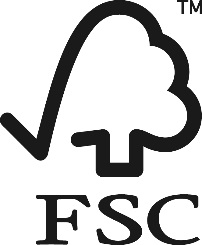 Логотип FSCНазвание Forest Stewardship Council™Аббревиатура ‘FSC’  «Леса для всех навсегда» – полный знак   «Леса для всех навсегда» – логотип с текстовым знакомСледующие процедуры охватывают все четыре товарных знака.Товарные знаки FSC используются на этикетках продукции и могут быть использованы также для продвижения сертифицированных материалов ООО «Компания». Лицом, ответственным за использование товарных знаков FSC, является менеджер по продажам.  Перед использованием любого товарного знака FSC мы подготовим проект в соответствии со стандартом FSC-STD-50-001 и представим дизайн использования товарного знака в орган по сертификации для утверждения. Это также относится к материалам (таким как Пресс-релиз, веб-сайт), которые не содержат логотип FSC, а только название FSC или Forest Stewardship Council.  (ПРИМЕЧАНИЕ! Вместо отправки каждого образца на утверждение в орган по сертификации может быть внедрена система управления использованием товарных знаков). ООО «Компания» должна воспроизводить этикетки FSC на продукции и вне продукции с использованием нашего уникального кода лицензии товарного знака в месте, предусмотренном графическим дизайном этикеток FSC. Этикетки FSC не должны использоваться на продукции вместе с логотипами, названиями или иными идентификационными знаками других схем оценки соответствия лесоуправления.   При маркировке на продукции ответственный сотрудник должен обеспечить, чтобы этикетка FSC была четко видна на продукции.Маркировка на продукции применима только для материала, закупленного с одним из представленных ниже заявлений, указанным в счете-фактуре и накладных:Для каждой маркированной продукции мы выбираем этикетку FSC, которая соответствует входящему материалу.  Все одобрения для товарных знаков должны храниться как минимум в течение 5 лет.Контактным лицом соответствующего органа по сертификации для получения одобрения логотипа является: [ФИО], email [адрес эл. почты].Система управления товарными знакамиНаша организация применяет нашу собственную систему управления товарными знаками для обеспечения того, что все товарные знаки будут утверждены до публикации.  Наша система охватывает только случаи использования товарного знака вне продукции, а г-н Дженсен несет общую ответственность и полномочия за соответствие организации всем требованиям и за взаимодействие с NEPCon касательно использования товарных знаков. Г-н Нильсен и г-жа Хансен прошли обучение по использованию товарных знаков FSC и выполняют внутреннее одобрение вариантов использования товарных знаков. Их знания были подтверждены и одобрены компанией NEPCon.   Они будут выдавать внутренние одобрения на основе этой системы управления. Кроме того, г-н Дженсен будет проводить ежегодное обучение в соответствии с обновленной версией наших процедур для обеспечения компетентности при применении системы управления по использованию товарных знаков.Процедура по получению одобрения для нового использования товарного знака вне продукции заключается в следующем:  Отправить электронное письмо с дизайном во вложении г-ну Нильсену и/или г-же ХансенЗатем г-н Нильсен и/или г-жа Хансен посмотрят дизайн и отправят вам ответное электронное письмоТемой письма будет: Одобрение № (3 цифры) по CoC TMK (товарный знак) дд/мм/гг Наши одобрения сохраняются в папке (одобрения товарных знаков FSC) в нашей IT системе и хранятся минимум 5 лет.   До начала каждого нового использования товарных знаков FSC на продукции г-н Дженсен обеспечит, чтобы данные варианты использования товарного знака были одобрены нашим органом по сертификации NEPCon.(ПРИМЕЧАНИЕ: До начала использования системы внутреннего контроля организация должна продемонстрировать хорошее понимание соответствующих требований, представив достаточное количество последовательных правильных запросов на одобрение в орган по сертификации для каждого типа предполагаемого использования (например, организации, контролирующие как маркировку, так и продвижение продукции, должны представить запросы на каждый из этих вариантов).  Решение о том, что организация продемонстрировала достаточное количество правильных вариантов использования, остается на усмотрение органа по сертификации. Пожалуйста, обратите внимание, что рекомендуется пройти обучающий онлайн курс  по использованию товарных знаков FSC для держателей сертификатов (online FSC Trademark Training Course for Certificate Holders). Чтобы иметь возможность использовать систему управления использованием товарных знаков, организация должна иметь стандарт FSC-STD-50-001 v 2.0 в области действия своего сертификата. Система со всеми условиями, указанными в Приложении А стандарта, должна быть утверждена органом по сертификации до того, как организация сможет приступить к ее использованию).Ежегодный аудит FSCДо начала ежегодного внешнего аудита FSC следующая документация подготавливается и направляется нашему контактному лицу в органе по сертификации как минимум за три (3) дня до согласованной даты начала аудита:   Обновленная процедура FSC (данный документ);Обновленная документация о проведенном обучении (Приложение 2);Обновленный перечень FSC поставщиков (Приложение 3); Обновленный перечень групп продукции (Приложение 4); Ежегодный сводный отчет по объемам материалов, который включает как минимум следующую информацию, составляемую для каждой группы продукции FSC: Закупленный/полученный входящий материал  Входящий материал, использованный для производства (если применимо)Запас входящего материала Проданная выходная продукцияЗапас выходной продукцииПереводной коэффициент для продукции Договоры на аутсорсинг (если применимо)Перечень субподрядчиков для FSC сертифицированной продукции (если применимо) Приложение 1: Политика Компании в отношении ассоциирования с FSCСамодекларацияотносительно FSC-POL-01-004(Политика в отношении ассоциирования организаций с FSC)
Подписавшаяся Организация связана с Forest Stewardship Council™ (Лесной Попечительский Совет), расположенным в Оахака, Мексика, или в одном из его подразделений или филиалов (далее: FSC), являясь либо членом FSC, либо состоящая в договорных отношениях с FSC.Настоящим подписавшаяся Организация открыто заявляет, что ознакомлена с «Политикой в отношении ассоциирования организаций с FSC», опубликованной на сайте www.fsc.org. Эта политика определяет позицию FSC в отношении неприемлемой деятельности организаций и физических лиц, которые уже вступили в ассоциацию с FSC или хотели бы это сделать, а также механизм прекращения ассоциирования. 
В свете вышеизложенного Организация открыто соглашается в настоящее время и в будущем, пока существуют отношения с FSC, не быть напрямую или косвенно вовлеченной в следующие неприемлемые виды деятельности:a) Незаконная лесозаготовка и торговля незаконной древесиной или лесной продукцией;b) Нарушение традиционных прав и прав человека при осуществлении лесохозяйственных мероприятий;c) Разрушение признаков высокой природоохранной ценности в ходе лесохозяйственных мероприятий;d) Масштабный перевод лесов в плантации или изменение характера лесопользования;e) Интродукция генетически модифицированных организмов при осуществлении лесохозяйственных мероприятий;f) Нарушение любой из ключевых Конвенций МОТ (Международной Организации Труда), указанных в Декларации МОТ от 1998 года о фундаментальных принципах и правах в сфере труда.  ____________________________________Город, дата____________________________________________________________Для организации(Указать полное название организации и имя уполномоченного представителя, его подпись и, если применимо, печать организации)  Приложение 2: Документация по обучению сотрудниковСледующие сотрудники прошли обучение по FSC сертификации и данным процедурам по цепи поставок.  Приложение 3: Перечень поставщиков FSC (2.1)
Менеджер по закупкам проверяет данный перечень каждый, когда готовится заказ на закупку, а также (регулярно) каждые три месяца; с помощью базы данных FSC на сайте http://info.fsc.org.Для составления перечня поставщиков и подтверждения данных можно использовать скриншоты с указанием даты с сайта http://info.fsc.org.  Приложение 4: Перечень групп продукции FSC (7.3)Дата:  ПРИМЕЧАНИЕ! Нажмите F1, чтобы увидеть вспомогательную информацию для каждой пустой ячейки (не отключайте защиту документа) Пожалуйста, обратите также внимание на то, что некоторые колонки имеют выпадающее меню, вам просто нужно выбрать нужную позицию.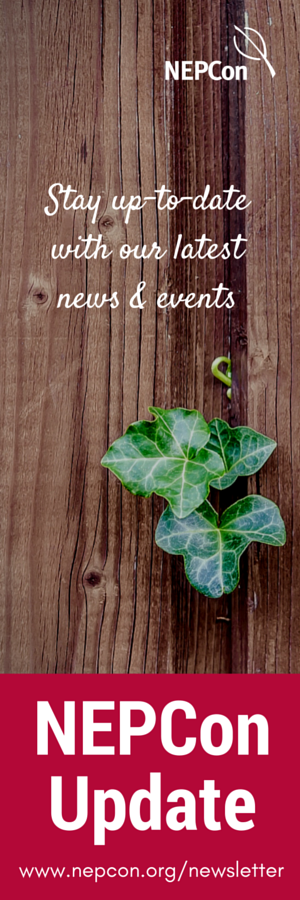 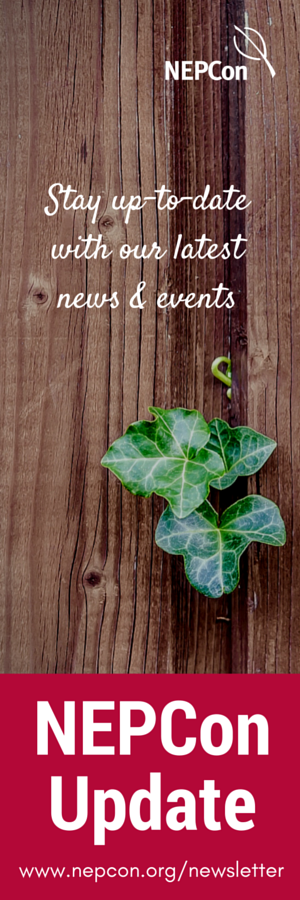 О компании NEPCon Компания NEPCon (Nature Economy and People Connected)  – международная некоммерческая организация, работающая в поддержку лучшего управления земельными ресурсами и деловых практик, которые приносят пользу людям, природе и климату в более чем 100 странах мира. В нашей работе мы используем инновационные проекты и предоставляем услуги по обеспечению устойчивого природопользования.    Мы являемся аккредитованным органом по сертификации для таких систем по устойчивому природопользованию как  FSCTM, PEFC RSPO, RA SAS и SBP. Мы также проводим сертификацию в соответствии с нашим собственным стандартом LegalSourceTM, а также сертификацию по стандартам для Устойчивого туризма и Управления углеродным следом. Самоуправляемое подразделение компании NEPCon занимается продвижением и предоставлением услуг по сертификации. Прибыль от деятельности по сертификации идет на развитие некоммерческой деятельности компании NEPCon.  Компания NEPCon признана Евросоюзом в качестве Мониторинговой Организации в соответствии с Регламентом Евросоюза по поставке лесоматериалов (EUTR). КонтактыРоман КуракинРуководитель направления по цепи поставокEmail: rkurakin@nepcon.orgТел.: +7 985 110 86 82NEPCon OÜ l Filosoofi 31 l Tartu 50108 l Estonia  www.nepcon.org l info@nepcon.orgPhone: +372 7 380 723 l CVR: 10835645 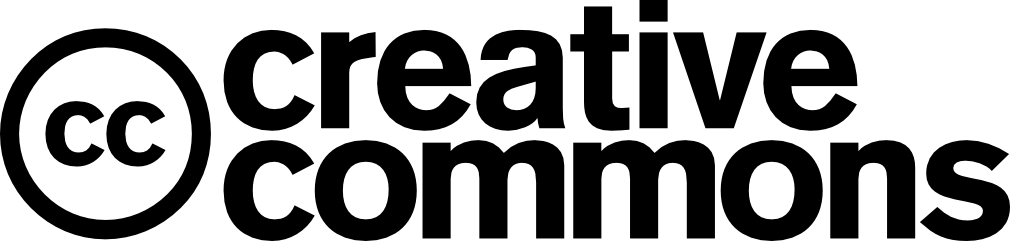 Компания НЭПКон приняла политику «открытого доступа» (“open source” policy), чтобы поделиться нашими разработками для продвижения устойчивости. Данный материал опубликован в соответствии с лицензией для бесплатного распространения ресурсов Creative Commons Attribution Share-Alike 3.0 license. Настоящим мы даем разрешение любому лицу, получившему копию данного документа, бесплатно работать с данным документом без ограничений, включая неограниченное право на использование, копирование, видоизменение, объединение, публикацию и/или распространение копий данного документа при соблюдении следующих условий:   Вышеуказанное уведомление об авторском праве и данное разрешение должны быть включены во все экземпляры или значительные части документа. Мы будем признательны получить копию какой-либо видоизмененной версии.  ОбластьОтветственныйОбластьОтветственныйОбучение и осведомленность сотрудниковЗаведующий производствомМаркировка продукцииОформление товарных накладных МастерПроверка поставщиков и закупка материаловЗакупка сырьяПроверка закупочной документацииМенеджер по закупкамИспользование товарных знаков для продвижения и вне продукцииПодготовка договоров на продажу Менеджер по продажамПриемка и хранение материаловМастерЕжегодный сводный отчет по объемам продукцииБухгалтерПроизводство и разделение при переработкеПеречень групп продукцииЗаведующий производствомОформление счетов-фактурБухгалтерКонтроль объемов и переводные коэффициенты Заведующий производством (и бухгалтер)АутсорсингЗаведующий производствомТехника безопасности и охрана трудаЗаведующий производствомПроцедура рассмотрения жалоб  Несоответствующая продукция Проверка сделок Информация по легальности древесины Заведующий производствомНазвание записиМестонахождениеНакладная на закупленный материал (2.3)Хранится в цифровом виде в бухгалтерской программеСчет-фактура на закупленные материалы (2.3)Хранится в цифровом виде в бухгалтерской программеПеречень поставщиков (2.1)Берётся из бухгалтерской программыИнформация об объемах, включая переводной коэффициент (4.1, 4.2)Берётся из бухгалтерской программыЕжегодный сводный отчет по объемам (4.4)Извлекается из бухгалтерской программы в таблицу Excel и сохраняется в папке «FSC» на сервере раз в год Заказ-наряд на изготовление продукцииФайлы Excel хранятся на сервере в папке «Производство»  Производственные ведомостиВводится в Excel на основе бумажных листов  Файлы Excel хранятся на сервере в папке «Производство»  Запасы материалов (4.2)Файлы Excel хранятся на сервере в папке «Запасы» Счет-фактура на проданную продукцию (5.1)Хранится в цифровом виде в бухгалтерской программеНакладные на проданную продукцию (5.1)Хранится в цифровом виде в бухгалтерской программеТипы этикеток, используемых на продукции (11.1)Образцы этикеток хранятся на сервере в папке «Производство»Охрана труда и техника безопасности (1.4)Бумажная копия документов хранится в офисе зав. производством, документы также размещены на доске объявлений.   Специальная FSC документацияСпециальная FSC документацияДанный документХранится в цифровом виде на сервере в папке «FSC» Перечень групп продукции FSCПриложение к данному документу (Приложение 4)Записи по обучению FSCПриложение к данному документу (Приложение 2)Ведомость FSC инструктажей для персоналаБумажная копия хранится в офисе зав. производством Одобрения использования товарных знаков FSCЭлектронные письма хранятся на сервере в папке «FSC»Договор на аутсорсингХранится на сервере в папке «Договоры»Политика компании об ассоциации с FSCХранится на сервере в папке «FSC»; доступна также на сайте нашей компанииЗаявление FSC для продукции на выходеЭтикетка FSCFSC 100%FSC 100%FSC Mix percentage of at least 70%FSC MixFSC Mix CreditFSC MixFSC Recycled wood – percentage of at least 70% post-consumer reclaimedFSC RecycledFSC Recycled paper – no threshold appliesFSC RecycledFSC Recycled CreditFSC RecycledФИОДолжность и обязанностиТема обученияДата обученияФИО преподавателя/ инструктораПоставщик(Название и адрес)Тип продукции(Описание продукции)Категория материала(FSC 100%, FSC Recycled Credit, FSC Recycled XX%, FSC Mix Credit или FSC Mix XX%)Код FSC CoC сертификатаДата последней проверкиГруппа продукции FSC Вид и код продукции Заявление FSC при продажеПородыЗаявление FSC для входящего материалаСистема контроля для заявления FSC